Huisje Boompje Beestje Deze video gaat over Sinterklaas, geld en reclame en is geschikt voor kinderen van 5 tot 8 jaar. In december vallen stapels glimmende folders met de mooiste foto's van speelgoed in de bus van het clubhuis. Ook op televisie wordt speelgoed getoond. De verlanglijst van het hoofdpersonage Raaf wordt steeds langer. Wat is reclame en wat doet het precies met je? https://schooltv.nl/video/huisje-boompje-beestje-dit-wil-ik/Vragen voorafWat is reclame? Welke reclames kennen jullie? Vragen achterafHoe wordt reclame gemaakt? Waar vind je reclame? Leuk om concrete reclamematerialen te laten zien.Waarvoor werd reclame gemaakt? Wat willen de makers? 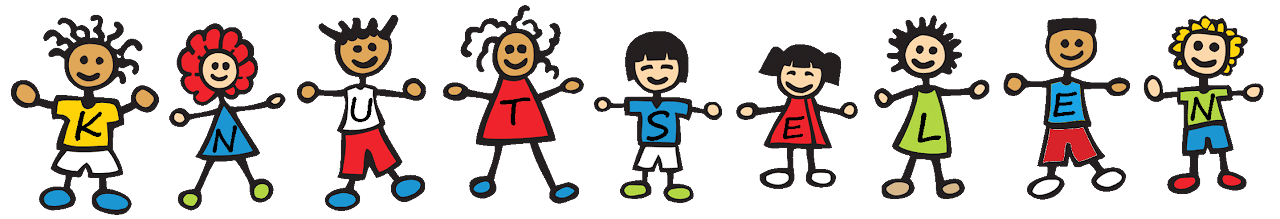 Knutselopdracht Vouw met de kinderen de zak van Sinterklaas. Plak hier eventueel een mooi gouden lint boven. Laat de kinderen speelgoed uitknippen uit reclamefolders dat ze op hun verlanglijstje willen. 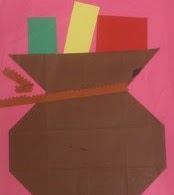 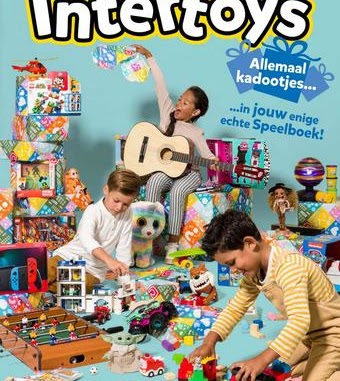 